II. gimnazija Maribor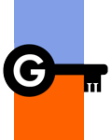 Trg Miloša Zidanška 12000 MariborSKUPNA IZHODIŠČA PREVERJANJA IN OCENJEVANJA ZNANJA PRI PREDMETU MATEMATIKA V ŠOLSKEM LETU 2021/221. Število in vrsta ocen v šolskem letuVsak učenec mora v šolskem letu pridobiti:vsaj štiri pisne ocene iz različnih sklopov invsaj eno ustno oceno,lahko pa pridobi tudieno oceno iz kreditnih točk, če se učitelj za tako vrsto ocene za celoten razred odloči.Učenec lahko dobi odlično oceno tudi z uspešnim sodelovanjem na tekmovanju iz logike, razvedrilne matematike, finančne matematike ali na tekmovanju iz znanja matematike za Vegova priznanja, če:doseže srebrno ali zlato priznanje na državnem tekmovanju iz logike, razvedrilne matematike, finančne matematike ali matematike za Vegova priznanjasodeluje na MMODodatne ocene lahko dijaki pridobijo tudi s pripravo in/ali predstavitvijo referatov, seminarskih nalog, projektnih nalog, raziskovalnih nalog. Če učitelj v tekočem šolskem letu predvideva ocene take vrste, kriterije ocenjevanja zapiše v svojo letno pripravo. 2. Kriteriji pisnega ocenjevanjaSo v skladu z enotno šolsko lestvico. Meje za posamezne ocene so naslednje:vsaj 50 % za 2 (zadostno)vsaj 60 % za 3 (dobro)vsaj 75 % za 4 (prav dobro)vsaj 90 % za 5 (odlično)Lestvica za dijake 4. letnika, ki obiskujejo pouk matematike na višjem nivoju, je naslednja:vsaj 50 % za 2 (zadostno)vsaj 60 % za 3 (dobro)vsaj 70 % za 4 (prav dobro)vsaj 85 % za 5 (odlično)2. Kriteriji ustnega ocenjevanjaZa oceno zadostno (2) bi naj dijaki:●	brali, razumeli in interpretirali matematično terminologijo,●	poznali definicije in jih uporabiti na preprostih primerih (na primer: poznali in razumeli bi naj koncept funkcije in grafa, poznali grafe elementarnih funkcij in razumeli preproste transformacije na grafih),●	znali rešiti krajše naloge takega tipa, ki so bile obravnavane pri pouku.Za oceno dobro (3) bi naj dijaki:●	znali uporabiti izrek (definicijo) na primeru, ki zahteva več korakov,●	prepoznali vzorce in strukture v različnih situacijah,●	znali izbrati primerno znano metodo za reševanje problema.Za oceno prav dobro (4) bi naj dijaki:●	videli soodvisnost različnih področij matematike (npr. algebre in geometrije),●	znali uporabiti kombinacijo več korakov za reševanje problema,●	razumeli strog dokaz in ga znali ponoviti.Za oceno odlično (5) bi naj dijaki:●	znali samostojno reševati strukturirane in zahtevnejše naloge,●	znali uporabiti izreke in definicije v novih situacijah,●	znali samostojno dokazati nove trditve.4. Oblikovanje ocene iz kreditnih točkDijaki to vrsto ocene pridobijo, če se učitelj zanjo odloči. Ocena iz kreditnih točk (KT) se pridobi tako, da je učenec za kreditne točke ocenjevan vsaj trikrat v šolskem letu. Pri tem lahko dobi 0 KT, 3 KT ali 6 KT. Ocenjevanje znanja za KT je lahko v obliki kratkega pisnega ocenjevanja snovi tekočega poglavja (do 15 minut)kratkega ustnega ocenjevanja snovi tekočega poglavja (do 15 minut), praviloma nenapovedanega pregledovanja domače naloge, preverjanja dijakove pripravljenosti na pouk (opravljanje dogovorjenih obveznosti, potrebnih za delo v šoli),samostojnega reševanja nalog pri vajah alikrajše seminarske naloge. Učenec dobi 6 KT tudi za vsako doseženo bronasto priznanje na šolskih tekmovanjih iz znanja matematike (Kenguru), logike, razvedrilne matematike ali finančne matematike.Učitelj lahko pri dijaku posamezno obliko ocenjevanje za KT uporabi tudi večkrat (ni nujno, da uporabi same različne oblike vrednotenja). Prav tako ni nujno, da vsi učenci pridobijo kreditne točke iz istih oblik in enako mnogokrat.Kreditne točke se pridobivajo skozi celo šolsko leto in ob koncu pouka ni izrednega (dodatnega) preverjanja za kreditne točke. Ob koncu pouka se doseženo število kreditnih točk prevede v oceno v skladu s tabelo iz Skupnih internih izhodišč preverjanja in ocenjevanja znanja na II. gimnaziji Maribor. Če učenec v šolskem letu iz opravičljivih razlogov ni bil vsaj trikrat preverjen za kreditne točke, ocene iz kreditnih točk ne dobi.Opomba: Če ima učenec katerega izmed statusov (športnika, kulturnika ali vzporednega izobraževanja) in iz utemeljenih razlogov ni pripravljen na pouk, se lahko ob začetku ure učitelju opraviči in tako v tej šolski uri ni preverjan za KT.5. Kdaj je dijak negativenDijak je ob koncu prvega ocenjevalnega obdobja negativen, če:ima vsaj dve PISNI negativni oceni,je polovica PISNIH ocen negativna, povprečna vrednost doseženih odstotkov pri pisnih nalogah pa je manjša od 50 %.Opomba: učitelj lahko zahteva popravljanje VSEH pisnih negativnih ocen prvega ocenjevalnega obdobja tudi, če dijak ni bil opredeljen kot negativen. Popravljanje teh ocen se praviloma izvaja v prvih 14 dneh drugega ocenjevalnega obdobja.Dijak je ob koncu pouka negativen, če:ima vsaj tri PISNE ocene negativne,če ima dve PISNI oceni negativni, povprečna vrednost doseženih odstotkov pri pisnih nalogah pa je manjša od 50 %,ima dve PISNI oceni negativni, poleg tega pa negativno še ustno oceno ali oceno iz kreditnih točk.Opomba: dijaku, ki je ob koncu pouka pri matematiki pozitiven, a ima eno ali dve PISNI oceni negativni, se zaključna ocena določi z zaokroževanjem njegove povprečne ocene navzdol na najbližje celo število. Na tak način se ocena zaključi tudi dijakom, ki so se pisanju in popravljanju testov med šolskim letom izogibali.6. Kdaj je dijak neocenjenDijak, ki ob koncu pouka ni pridobil zahtevanih ocen, je neocenjen in opravlja dopolnilni izpit. Dopolnilni izpit obsega snov tistega obdobja, v katerem je bil dijak neocenjen. Dopolnilni izpit opravlja dijak pred popravnim izpitom.Dijakom s posebnimi potrebami in dijakom, ki zaradi izjemnih socialnih in družinskih okoliščin, bolezni, športnih obveznosti ali drugih utemeljenih okoliščin niso izpolnili predpisanih obveznosti, se lahko zahtevane ocene prilagodijo.7. Določanje zaključne ocene pri matematikiPri zaključevanju ocene pri matematiki vse ocene, ki so vpisane v redovalnico, upoštevamo enakovredno, zato se zaključna ocena določi na podlagi izračuna aritmetične sredine vseh pridobljenih ocen, v skladu s formulami in navodili, zapisanimi v Skupnih internih izhodiščih preverjanja in ocenjevanja na II. gimnaziji Maribor, sprejetimi 1. 9. 2021.Pred tem učitelj izračuna povprečja ocen pri popravljanjih in izboljševanjih na naslednji način:če je dijak popravljal negativne ocene, oceno, ki jo je dosegel pri popravljanju upoštevamo v povprečju z vsako negativno oceno posebej  (če jih je dijak hkrati popravljal več),če je dijak oceno izboljševal, upoštevamo povprečje obeh ocen.Če je povprečna ocena dijaka vsaj 2 in dijak nima nepopravljenih negativnih pisnih ocen, mu zaključno oceno določimo z zaokroževanjem na celo število na naslednji način:  povprečno oceno dijaka zaokrožimo navzdol, če se le-ta zaključi s prvima decimalkama do največ 40 (npr. 2.4, 3.4 ali 4.4)povprečno oceno dijaka zaokrožimo navzgor, če se le-ta zaključi s prvima decimalkama od 60 dalje (npr. 2.6, 3.6 ali 4.6)Če je povprečna ocena pozitivnega dijaka brez nepopravljenih negativnih pisnih ocen v mejah x.4<povprečna ocena<x.6, o zaključni oceni odloči povprečna vrednost odstotkov, ki jih je dijak dosegel pri pisnih nalogah. Zaključna ocena je tista, v katero sodi dosežena povprečna vrednost odstotkov (primer: če je pri povprečni oceni 4,51 povprečni odstotek 85 %, bo ocena zaključena 4, če pa je vsaj 90 %, pa bo ocena zaključena 5).Dijak pri matematiki ne more biti »med oceno«, prav tako ni dodatnega ocenjevanja za izboljševanje ocene.8. Ugodnosti in razlogi za njihovo izguboUgodnosti pri pouku matematike so:●	možnost izboljševanja vsaj ene in največ dveh pisnih ocen v šolskem letu v dogovoru z učiteljem (izboljševanje ocen praviloma izvajamo v zadnjih treh tednih drugega ocenjevalnega obdobja),●	napovedano ustno ocenjevanje znanja.Dijak ugodnosti v celoti izgubi po treh kršitvah iz naslednjih alinej:●	pri sprotnem preverjanju znanja je nepripravljen,●	ne opravi ali slabo opravi domačo nalogo,●	moti pouk, ●	ne prinaša za pouk potrebnih pripomočkov.ali če●	enkrat neopravičeno manjka pri napovedanem ocenjevanju znanja oziroma se mu namerno izogne. Dijak praviloma izgubi ugodnosti pri predmetu za 3 mesece. V primeru izboljšanja lahko po izteku roka dijak ugodnosti ponovno pridobi.9. Izpiti pri matematikiPri matematiki lahko dijaki opravljajo:popravne izpite (negativni dijaki ob koncu pouka ali šolskega leta),predmetne izpite (dijaki 3. ali 4. letnika, ki želijo izboljšati končno oceno) indopolnilne  izpite (dijaki, ki so ob koncu pouka neocenjeni).Vsak izpit je sestavljen iz dveh delov: pisnega in ustnega. Pisni del je v obliki samostojnega reševanja nalog in traja največ 90 minut. Ustni del je v obliki odgovarjanja na vprašanja z izbranega listka. Učenec ima na voljo največ 15 minut za pripravo na odgovarjanje in največ 20 min za odgovarjanje. Kandidat lahko listek enkrat zamenja. Končna ocena izpita se določi tako, da upoštevamo 80 % pisne in 20 % ustne ocene, pri čemer vsako posebej izrazimo v odstotkih. Za tako razmerje smo se odločili, ker je trajanje pisnega dela izpita približno štirikrat daljše od ustnega dela izpita, prav tako pa so v takem razmerju tudi pridobljene ocene med šolskim letom (pisnih je precej več, kot vseh ostalih).Dijaki 4. letnikov, ki obiskujejo pouk matematike na višjem nivoju, morajo tudi predmetni izpit za zviševanje ocene opravljati izključno na višjem nivoju.Maribor, 1. 9. 2021				   	    Ana Požgan, vodja aktiva matematikov